(Nombre de la escuela)Planeación de inglés – Educación a distanciaGrado: Primero  Grupos: (A, B, etc.)  Unidad: 4      Periodo: 7 al 11 de DiciembreMaestro(a): (Nombre)AMBIENTES SOCIALES DE APRENDIZAJE: FAMILIAR Y COMUNITARIO
Actividad comunicativa: Intercambios asociados a medios de comunicación.
Práctica social del lenguaje: Compone diálogos e intervenciones para un cortometraje mudo.Aprendizajes esperadosComprender la idea principal en una escena de una película.Completar un guión.ActividadEvidencia solicitadaA usar tu cuadernoVer el siguiente video de Internet y tomar apuntes: https://www.youtube.com/watch?v=YX_vIPYGbjU&t=55sResolver el siguiente ejercicio en línea:https://www.juicyenglish.com/d1gs15Exercise01.htmlFotografía de:Apuntes en la libreta.Ejercicio resuelto.A divertimosResolver el siguiente crucigrama:​ ​https://www.juicyenglish.com/d1gs15Exercise02.htmlFotografía de:Crucigrama resuelto.Para aprender másResolver el siguiente ejercicio en línea:	
https://www.juicyenglish.com/d1gs15Exercise03.htmlFotografía de:Ejercicio resuelto.A compartir en familiaEscriba los diálogos para las siguientes escenas:

1
INT. HOUSE - MORNING
The TRAMP brings some groceries for the GIRL. 
                          THE TRAMP
    Good morning!
    How are you?
                          THE GIRL
           (happily)
    _______________________________________________

2
EXT. MOVIE THEATER LOS ANGELES - NIGHT
In the crowd, a young woman right at the front is staring at him in rapture. She drops her bag.
                           THE WOMAN
    Oh Where is my bag?
She bends to pick it up, and pushes George. She stares at him, more in love than ever. Nobody moves.     
                           THE WOMAN
           (apologetically)
   ______________________________________________
                           GEORGE
           (happy)
    _______________________________________________Fotografía de:Los diálogos. EvaluaciónVe la siguiente foto de una escena de una película y completa el guion.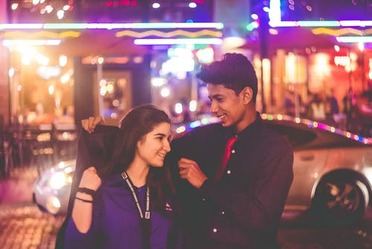 ______. STREET - _______________
AAMIR and ANNE cross the street, and suddenly she feels the rains. AAMIR ____________ off his jacket and covers her. 
                      AAMIR
______________________________
                     ___________
       (______________)
What a gentleman! ___________ you so much. Fotografía de:Las respuestas